Приложение № 1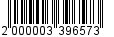 УТВЕРЖДЕНОпостановлениемадминистрации от __________ № _________1. Раздел Паспорта программы «Современное образование 
во Всеволожском муниципальном районе Ленинградской области» (далее Программа) «Объемы бюджетных ассигнований Программы» читать в новой редакции:«Объем ресурсного обеспечения мероприятий Программы на 2016 - 2018 годы составляет 17 082 763,4 тыс. руб., в том числе бюджетные средства 16 423 922,5 тыс. руб., внебюджетные средства 658 840,9 тыс. руб.Объем ресурсного обеспечения мероприятий программы на 2016 – 2018 года и плановый период 2019 года составляет 22 458 624,3 тыс. руб., в том числе бюджетные средства 21 584 528,5 тыс. руб.,  внебюджетные средства 874 095,8 тыс. руб.:2016 год - 7 280 564,4 тыс. руб.,                    в том числе бюджетные средства 7 052 233,3 тыс. руб.,                    внебюджетные средства 228 331,1 тыс. руб.;2017 год - 4 873 755,0 тыс. руб.,                     в том числе бюджетные средства 4 658 500,1 тыс. руб.,                     внебюджетные средства 215 254,9 тыс. руб.;2018 год - 4 928 444,0 тыс. руб.,                    в том числе бюджетные средства 4 713 189,1 тыс. руб.,                     внебюджетные средства 215 254,9 тыс. руб.2019 год - 5 375 860,9 тыс. руб.,                    в том числе бюджетные средства 5 160 606,0 тыс. руб.,                     внебюджетные средства 215 254,9 тыс. руб.»2. Таблицу пункта 10.2. «Общее проектное финансирование Программы» раздела 10 Программы «Ресурсное обеспечение Программы» читать в новой редакции:Приложение № 2УТВЕРЖДЕНОпостановлениемадминистрации от __________ № _________Приложение № 1 к ПрограммеПодпрограмма 1. «Развитие дошкольного образования детей»Главный распорядитель бюджетных средств:Администрация муниципального образования «Всеволожский муниципальный район» Ленинградской областиКомитет по образованию администрации муниципального образования «Всеволожский муниципальный район» Ленинградской областиПроектное финансирование мероприятий подпрограммы и основные направления расходования средств   (тыс.руб.)Приложение № 3УТВЕРЖДЕНОпостановлениемадминистрации от __________ № _________Приложение №2 к ПрограммеПодпрограмма 2. «Развитие начального общего, основного общего 
и среднего общего образования детей, подростков и молодежи»Главный распорядитель бюджетных средств:Администрация муниципального образования «Всеволожский муниципальный район» Ленинградской областиКомитет по образованию администрации муниципального образования «Всеволожский муниципальный район» Ленинградской областиПроектное финансирование мероприятий подпрограммы и основные направления расходования средств(тыс.руб.)Приложение № 4УТВЕРЖДЕНОпостановлениемадминистрации от __________ № _________Приложение №3 к ПрограммеПодпрограмма 3. «Развитие дополнительного образования детей, подростков и молодежи»Главный распорядитель бюджетных средств:Администрация муниципального образования «Всеволожский муниципальный район» Ленинградской областиКомитет по образованию администрации муниципального образования «Всеволожский муниципальный район» Ленинградской областиПроектное финансирование мероприятий подпрограммы и основные направления расходования средств(тыс.руб.)Приложение № 5УТВЕРЖДЕНОпостановлениемадминистрации от __________ № _________Приложение №4 к ПрограммеПодпрограмма 4. «Поддержка талантливой молодежи»   Главный распорядитель бюджетных средств:Администрация муниципального образования «Всеволожский муниципальный район» Ленинградской областиКомитет по образованию администрации муниципального образования «Всеволожский муниципальный район» Ленинградской областиПроектное финансирование мероприятий подпрограммы и основные направления расходования средств (тыс.руб.)Приложение № 6УТВЕРЖДЕНОпостановлениемадминистрации от __________ № _________Приложение №5 к ПрограммеПодпрограмма 5.  «Развитие молодежной политики»Главный распорядитель бюджетных средств:Администрация муниципального образования «Всеволожский муниципальный район» Ленинградской областиПроектное финансирование мероприятий подпрограммы и основные направления расходования средств (тыс.руб.)Приложение № 7УТВЕРЖДЕНОпостановлениемадминистрации от __________ № _________Приложение №6 к ПрограммеПодпрограмма 6.   «Развитие системы отдыха, оздоровления, занятости детей, подростков и молодежи»Главный распорядитель бюджетных средств:Комитет по образованию администрации муниципального образования «Всеволожский муниципальный район» Ленинградской областиПроектное финансирование мероприятий подпрограммы и основные направления расходования средств(тыс.руб.)Приложение № 8УТВЕРЖДЕНОпостановлениемадминистрации от __________ № _________Приложение №7 к ПрограммеПодпрограмма 7. «Развитие кадрового потенциала системы образования»  Главный распорядитель бюджетных средств:Комитет по образованию администрации муниципального образования «Всеволожский муниципальный район» Ленинградской областиПроектное финансирование мероприятий подпрограммы и основные направления расходования средств(тыс.руб)Приложение № 9УТВЕРЖДЕНОпостановлениемадминистрации от __________ № _________Приложение №8 к ПрограммеПодпрограмма 8.  «Обеспечение реализации Программы»     Главный распорядитель бюджетных средств:Комитет по образованию администрации муниципального образования «Всеволожский муниципальный район» Ленинградской областиПроектное финансирование мероприятий подпрограммы и основные направления расходования средств(тыс.руб.)_________________№Наименование подпрограммы2016 год2017 год2018 год2019 годРазвитие дошкольного образования2 113 661,72 197 925,02 124 904,62 332 065,2Развитие начального, общего, среднего общего образования4 521 919,51 977 800,52 129 248,62 369 519,5Развитие дополнительного образования детей, подростков и молодежи548 199,8599 521,4575 734,1Поддержка талантливой молодежи2 388,92 387,92 387,92 387,9Развитие молодежной политики6 131,75 990,36 038,96 024,3Развитие системы отдыха, оздоровления, занятости детей, подростков и молодежи47 001,646 704,546 704,546 704,5Развитие кадрового потенциала системы образования2 283,72 700,02 700,02 700,0Обеспечение реализации Программы38 977,540 725,440 725,440 725,4ИТОГО по Программе:7 280 564,44 873 755,04 928 444,05 375 860,9№ п/пНаправление                      расходования                           средствГод реали-зацииОбъем средствОбъем средствОбъем средствОбъем средств№ п/пНаправление                      расходования                           средствГод реали-зациибюджетабюджетаот приносящей доход деятельностиИтого№ п/пНаправление                      расходования                           средствГод реали-зациирегиональногомуниципальногоот приносящей доход деятельностиИтого1.Основное мероприятие «Реализация образовательных программ дошкольного образования»20161 051 029,5395 090,2178 771,81 624 891,51.Основное мероприятие «Реализация образовательных программ дошкольного образования»20171 087 562,4484 610,2184 231,01 756 403,61.Основное мероприятие «Реализация образовательных программ дошкольного образования»20181 153 767,8484 610,2184 231,01 822 609,01.Основное мероприятие «Реализация образовательных программ дошкольного образования»20191 254 101,7484 610,2184 231,01 922 942,91.1обеспечение государственных гарантий реализации прав на получение общедоступного и бесплатного дошкольного образования в муниципальных дошкольных образовательных организациях и муниципальных общеобразовательных организациях20161 050 849,5395 072,2178 771,81 624 693,51.1обеспечение государственных гарантий реализации прав на получение общедоступного и бесплатного дошкольного образования в муниципальных дошкольных образовательных организациях и муниципальных общеобразовательных организациях20171 087 562,4484 610,2184 231,01 756 403,61.1обеспечение государственных гарантий реализации прав на получение общедоступного и бесплатного дошкольного образования в муниципальных дошкольных образовательных организациях и муниципальных общеобразовательных организациях20181 153 767,8484 610,2184 231,01 822 609,01.1обеспечение государственных гарантий реализации прав на получение общедоступного и бесплатного дошкольного образования в муниципальных дошкольных образовательных организациях и муниципальных общеобразовательных организациях20191 254 101,7484 610,2184 231,01 922 942,91.2развитие кадрового потенциала системы дошкольного, общего и дополнительного образования2016180,018,00,0198,01.2развитие кадрового потенциала системы дошкольного, общего и дополнительного образования20170,00,00,00,01.2развитие кадрового потенциала системы дошкольного, общего и дополнительного образования20180,00,00,00,01.2развитие кадрового потенциала системы дошкольного, общего и дополнительного образования20190,00,00,00,02.Основное мероприятие «Развитие инфраструктуры дошкольного образования»2016148 025,7301 693,40,0449 719,12.Основное мероприятие «Развитие инфраструктуры дошкольного образования»20175 392,5391 588,00,0396 980,52.Основное мероприятие «Развитие инфраструктуры дошкольного образования»20185 317,7231 000,00,0236 317,72.Основное мероприятие «Развитие инфраструктуры дошкольного образования»20195 317,7331 000,00,00336 317,72.1укрепление материально-технической базы организаций дошкольного образования20165 177,047 131,40,052 308,42.1укрепление материально-технической базы организаций дошкольного образования20175 932,531 000,00,036 392,502.1укрепление материально-технической базы организаций дошкольного образования20185 317,731 000,00,036 317,702.1укрепление материально-технической базы организаций дошкольного образования20195 317,731 000,00,036 317,702.2строительство, реконструкция, приобретение объектов для организации дошкольного образования, капитальный ремонт организаций дошкольного образования2016134 808,0254 562,00,0389 370,02.2строительство, реконструкция, приобретение объектов для организации дошкольного образования, капитальный ремонт организаций дошкольного образования20170,0360 588,00,0360 588,02.2строительство, реконструкция, приобретение объектов для организации дошкольного образования, капитальный ремонт организаций дошкольного образования20180,0200 000,00,0200 000,02.2строительство, реконструкция, приобретение объектов для организации дошкольного образования, капитальный ремонт организаций дошкольного образования20190,0300 000,00,0300 000,02.3поддержка муниципальных образований Ленинградской области по развитию общественной инфраструктуры муниципального значения Ленинградской области20168 040,70,00,08 040,72.3поддержка муниципальных образований Ленинградской области по развитию общественной инфраструктуры муниципального значения Ленинградской области20170,00,00,00,02.3поддержка муниципальных образований Ленинградской области по развитию общественной инфраструктуры муниципального значения Ленинградской области20180,00,00,00,02.3поддержка муниципальных образований Ленинградской области по развитию общественной инфраструктуры муниципального значения Ленинградской области20190,00,00,00,03.Основное мероприятие «Оказание мер социальной поддержки семьям, имеющим детей»201639 051,10,00,039 051,13.Основное мероприятие «Оказание мер социальной поддержки семьям, имеющим детей»201744 540,90,00,044 540,93.Основное мероприятие «Оказание мер социальной поддержки семьям, имеющим детей»201865 977,90,00,065 977,93.Основное мероприятие «Оказание мер социальной поддержки семьям, имеющим детей»201972 804,60,00,072 804,63.1компенсация части родительской платы за присмотр и уход за ребенком в образовательных организациях, реализующих образовательную программу дошкольного образования, в Ленинградской области201639 051,10,00,039 051,13.1компенсация части родительской платы за присмотр и уход за ребенком в образовательных организациях, реализующих образовательную программу дошкольного образования, в Ленинградской области201744 540,90,00,044 540,93.1компенсация части родительской платы за присмотр и уход за ребенком в образовательных организациях, реализующих образовательную программу дошкольного образования, в Ленинградской области201865 977,90,00,065 977,93.1компенсация части родительской платы за присмотр и уход за ребенком в образовательных организациях, реализующих образовательную программу дошкольного образования, в Ленинградской области201972 804,60,00,072 804,6ИТОГО20161 238 106,3696 783,6178 771,82 113 661,7ИТОГО20171 137 495,8876 198,2184 231,02 197 925,0ИТОГО20181 225 063,4715 610,2184 231,02 124 904,6ИТОГО20191 332 224,0815 610,2184 231,02 332 065,2№ п/пНаправление расходования средствГод реали-зацииОбъем средствОбъем средствОбъем средствОбъем средствОбъем средств№ п/пНаправление расходования средствГод реали-зациибюджетабюджетабюджетаот принося-щей доход деятель-ностиИтого№ п/пНаправление расходования средствГод реали-зацииФедераль-ногоРегиональ-ногоМуниципа-льногоот принося-щей доход деятель-ностиИтого1.Основное мероприятие «Реализация образовательных программ общего образования»20160,01 337 965,1231 369,033 512,81 602 846,91.Основное мероприятие «Реализация образовательных программ общего образования»20170,01 400 067,5270 534,427 135,91 697 737,81.Основное мероприятие «Реализация образовательных программ общего образования»20180,01 513 764,3270 534,427 135,91 811 434,61.Основное мероприятие «Реализация образовательных программ общего образования»20190,01 643 695,7270 534,427 135,91 941 366,01.1обеспечение государственных гарантий реализации прав на получение общедоступного и бесплатного начального общего, основного общего, среднего общего образования в муниципальных общеобразовательных организациях20160,01 337 905,1231 363,033 512,81 602 780,91.1обеспечение государственных гарантий реализации прав на получение общедоступного и бесплатного начального общего, основного общего, среднего общего образования в муниципальных общеобразовательных организациях20170,01 400 067,5270 534,427 135,91 697 737,81.1обеспечение государственных гарантий реализации прав на получение общедоступного и бесплатного начального общего, основного общего, среднего общего образования в муниципальных общеобразовательных организациях20180,01 513 764,3270 534,427 135,91 811 434,61.1обеспечение государственных гарантий реализации прав на получение общедоступного и бесплатного начального общего, основного общего, среднего общего образования в муниципальных общеобразовательных организациях20190,01 643 695,7270 534,427 135,91 941 366,01.2развитие кадрового потенциала системы дошкольного, общего и дополнительного образования20160,060,06,00,066,01.2развитие кадрового потенциала системы дошкольного, общего и дополнительного образования20170,00,00,00,00,01.2развитие кадрового потенциала системы дошкольного, общего и дополнительного образования20180,00,00,00,00,01.2развитие кадрового потенциала системы дошкольного, общего и дополнительного образования20190,00,00,00,00,02.Основное мероприятие «Развитие инфраструктуры общего образования»2016880 406,71 455 271,0491 764,80,02 827 442,52.Основное мероприятие «Развитие инфраструктуры общего образования»20170,040 208,7140 741,40,0180 950,12.Основное мероприятие «Развитие инфраструктуры общего образования»20180,028 968,8172 198,80,0201 167,62.Основное мероприятие «Развитие инфраструктуры общего образования»20190,029 080,9272 198,80,0301 279,72.1укрепление материально-технической  базы организаций общего образования20160,0172 541,762 415,100,0234 956,82.1укрепление материально-технической  базы организаций общего образования20170,028 968,721 000,000,049 968,72.1укрепление материально-технической  базы организаций общего образования20180,028 728,821 000,000,049 728,82.1укрепление материально-технической  базы организаций общего образования20190,028 840,921 000,000,049 840,92.2реновация организаций общего образования20160,015 312,01 701,40,017 013,42.2реновация организаций общего образования20170,00,00,00,00,02.2реновация организаций общего образования20180,00,00,00,00,02.2реновация организаций общего образования20190,00,00,00,00,02.3строительство, реконструкция, приобретение объектов для организации  общего образования, капитальный ремонт организаций общего образования20160,0300 440,0290 884,60,0591 324,62.3строительство, реконструкция, приобретение объектов для организации  общего образования, капитальный ремонт организаций общего образования20170,00,0119 741,40,0119 741,42.3строительство, реконструкция, приобретение объектов для организации  общего образования, капитальный ремонт организаций общего образования20180,00,0151 198,80,0151 198,82.3строительство, реконструкция, приобретение объектов для организации  общего образования, капитальный ремонт организаций общего образования20190,00,0251 198,80,0251 198,82.4реализация мероприятий по содействию создания новых мест в общеобразовательных организациях2016879 218,0619 620,0130 333,70,01 629 171,72.4реализация мероприятий по содействию создания новых мест в общеобразовательных организациях20170,00,000,00,00,02.4реализация мероприятий по содействию создания новых мест в общеобразовательных организациях20180,00,000,00,00,02.4реализация мероприятий по содействию создания новых мест в общеобразовательных организациях20190,00,000,00,00,02.5проведение капитального ремонта спортивных объектов20160,011 000,03 230,00,014 230,02.5проведение капитального ремонта спортивных объектов20170,011 000,00,00,011 000,02.5проведение капитального ремонта спортивных объектов20180,00,00,00,00,02.5проведение капитального ремонта спортивных объектов20190,00,00,00,00,02.6создание в общеобразовательных организациях, расположенных в сельской местности, условий для занятия физической культурой и спортом20161 188,71 837,10,00,03 025,82.6создание в общеобразовательных организациях, расположенных в сельской местности, условий для занятия физической культурой и спортом20170,00,00,00,00,02.6создание в общеобразовательных организациях, расположенных в сельской местности, условий для занятия физической культурой и спортом20180,00,00,00,00,02.6создание в общеобразовательных организациях, расположенных в сельской местности, условий для занятия физической культурой и спортом20190,00,00,00,00,02.7оснащение средствами обучения и воспитание, необходимыми для реализации образовательных программ начального общего, основного и среднего общего образования20160,0315 299,73 200,00,0318 499,72.7оснащение средствами обучения и воспитание, необходимыми для реализации образовательных программ начального общего, основного и среднего общего образования20170,00,00,00,00,02.7оснащение средствами обучения и воспитание, необходимыми для реализации образовательных программ начального общего, основного и среднего общего образования20180,00,00,00,00,02.7оснащение средствами обучения и воспитание, необходимыми для реализации образовательных программ начального общего, основного и среднего общего образования20190,00,00,00,00,02.8развитие кадрового потенциала системы дошкольного, общего и дополнительного образования20160,00,00,00,00,02.8развитие кадрового потенциала системы дошкольного, общего и дополнительного образования20170,0240,00,00,0240,02.8развитие кадрового потенциала системы дошкольного, общего и дополнительного образования20180,0240,00,00,0240,02.8развитие кадрового потенциала системы дошкольного, общего и дополнительного образования20190,0240,00,00,0240,02.9поддержка муниципальных образований Ленинградской области по развитию общественной инфраструктуры муниципального значения в Ленинградской области20160,019 220,50,00,019 220,52.9поддержка муниципальных образований Ленинградской области по развитию общественной инфраструктуры муниципального значения в Ленинградской области20170,00,00,00,00,02.9поддержка муниципальных образований Ленинградской области по развитию общественной инфраструктуры муниципального значения в Ленинградской области20180,00,00,00,00,02.9поддержка муниципальных образований Ленинградской области по развитию общественной инфраструктуры муниципального значения в Ленинградской области20190,00,00,00,00,03.Основное мероприятие «Оказание психолого-педагогической и медико-социальной помощи детям, испытывающим трудности в усвоении образовательных программ»20160,00,011 160,80,011 160,83.Основное мероприятие «Оказание психолого-педагогической и медико-социальной помощи детям, испытывающим трудности в усвоении образовательных программ»20170,00,013 865,10,013 865,13.Основное мероприятие «Оказание психолого-педагогической и медико-социальной помощи детям, испытывающим трудности в усвоении образовательных программ»20180,00,013 865,10,013 865,13.Основное мероприятие «Оказание психолого-педагогической и медико-социальной помощи детям, испытывающим трудности в усвоении образовательных программ»20190,00,013 865,10,013 865,14.Основное мероприятие «Оказание мер социальной поддержки семьям, имеющим детей»20160,080 158,30,00,080 158,34.Основное мероприятие «Оказание мер социальной поддержки семьям, имеющим детей»20170,083 651,20,00,083 651,24.Основное мероприятие «Оказание мер социальной поддержки семьям, имеющим детей»20180,0101 185,00,00,0101 185,04.Основное мероприятие «Оказание мер социальной поддержки семьям, имеющим детей»20190,0111 412,40,00,0111 412,45.Основное мероприятие «Господдержка работы школьных лесничеств»20160,0210,021,00,0231,05.Основное мероприятие «Господдержка работы школьных лесничеств»20170,00,022,10,022,15.Основное мероприятие «Господдержка работы школьных лесничеств»20180,00,022,10,022,15.Основное мероприятие «Господдержка работы школьных лесничеств»20190,00,022,10,022,15.1организация работы школьных лесничеств20160,0210,021,00,0231,05.1организация работы школьных лесничеств20170,00,022,10,022,15.1организация работы школьных лесничеств20180,00,022,10,022,15.1организация работы школьных лесничеств20190,00,022,10,022,16.Основное мероприятие «Развитие системы общего образования, развитие электронного и дистанционного обучения»20160,00,080,00,080,06.Основное мероприятие «Развитие системы общего образования, развитие электронного и дистанционного обучения»20170,00,01 574,20,01 574,26.Основное мероприятие «Развитие системы общего образования, развитие электронного и дистанционного обучения»20180,00,01 574,20,01 574,26.Основное мероприятие «Развитие системы общего образования, развитие электронного и дистанционного обучения»20190,00,01 574,20,01 574,26.1развитие системы общего образования, развитие электронного и дистанционного обучения20160,00,080,00,080,06.1развитие системы общего образования, развитие электронного и дистанционного обучения20170,00,01 574,0,01 574,26.1развитие системы общего образования, развитие электронного и дистанционного обучения20180,00,01 574,20,01 574,26.1развитие системы общего образования, развитие электронного и дистанционного обучения20190,00,01 574,20,01 574,2ИТОГО2016880 406,72 873 604,4734 395,633 512,84 521 919,5ИТОГО20170,01 523 927,4426 737,227 135,91 977 800,5ИТОГО20180,01 643 918,1458 194,627 135,92 129 248,6ИТОГО20190,01 784 189,0558 189,627 135,92 369 519,5№ п/пНаправление                      расходования                           средствГод реали-зацииОбъем средствОбъем средствОбъем средствОбъем средств№ п/пНаправление                      расходования                           средствГод реали-зациибюджетабюджетаот приносящей доход деятельностиИтого№ п/пНаправление                      расходования                           средствГод реали-зациирегиональногомуниципальногоот приносящей доход деятельностиИтого1.Основное мероприятие «Реализация образовательных программ дополнительного образования»20160,0511 146,76 063,2517 209,91.Основное мероприятие «Реализация образовательных программ дополнительного образования»20170,0563 960,33 888,0567 848,31.Основное мероприятие «Реализация образовательных программ дополнительного образования»20180,0563 960,33 888,0567 848,31.Основное мероприятие «Реализация образовательных программ дополнительного образования»20190,0563 960,33 888,0567 848,31.1реализация программ дополнительного  образования детей20160,0511 146,76 063,2517 209,91.1реализация программ дополнительного  образования детей20170,0563 960,33 888,0567 848,31.1реализация программ дополнительного  образования детей20180,0563 960,33 888,0567 848,31.1реализация программ дополнительного  образования детей20190,0563 960,33 888,0567 848,32.Основное мероприятие «Развитие инфраструктуры дополнительного образования»20164 541,025 359,30,029 900,32.Основное мероприятие «Развитие инфраструктуры дополнительного образования»20172 368,228 265,60,030 633,82.Основное мероприятие «Развитие инфраструктуры дополнительного образования»20182 346,54 500,00,06 846,52.Основное мероприятие «Развитие инфраструктуры дополнительного образования»20192 346,54 500,00,06 846,52.1укрепление материально-технической базы учреждений дополнительного образования20162 105,09 224,10,011 329,12.1укрепление материально-технической базы учреждений дополнительного образования20172 368,24 500,00,06 868,22.1укрепление материально-технической базы учреждений дополнительного образования20182 346,54 500,00,06 846,52.1укрепление материально-технической базы учреждений дополнительного образования20192 346,54 500,00,06 846,52.2укрепление материально-технической базы учреждений общего образования2016157,6245,80,0403,42.2укрепление материально-технической базы учреждений общего образования20170,00,00,00,02.2укрепление материально-технической базы учреждений общего образования20180,00,00,00,02.2укрепление материально-технической базы учреждений общего образования20190,00,00,00,02.3поддержка муниципальных образований Ленинградской области по развитию общественной инфраструктуры муниципального значения в Ленинградской области20162 278,40,000,002.3поддержка муниципальных образований Ленинградской области по развитию общественной инфраструктуры муниципального значения в Ленинградской области20170,00,00,00,02.3поддержка муниципальных образований Ленинградской области по развитию общественной инфраструктуры муниципального значения в Ленинградской области20180,00,00,00,02.3поддержка муниципальных образований Ленинградской области по развитию общественной инфраструктуры муниципального значения в Ленинградской области20190,00,00,00,02.4строительство, реконструкция, приобретение объектов, капитальный ремонт учреждений для организации дополнительного образования, капитальный ремонт организаций дополнительного образования20160,015 889,40,015 889,42.4строительство, реконструкция, приобретение объектов, капитальный ремонт учреждений для организации дополнительного образования, капитальный ремонт организаций дополнительного образования20170,023 765,60,023 765,62.4строительство, реконструкция, приобретение объектов, капитальный ремонт учреждений для организации дополнительного образования, капитальный ремонт организаций дополнительного образования20180,00,00,00,02.4строительство, реконструкция, приобретение объектов, капитальный ремонт учреждений для организации дополнительного образования, капитальный ремонт организаций дополнительного образования20190,00,00,00,03.Основное мероприятие «Мероприятия организационного характера»20160,00,00,00,03.Основное мероприятие «Мероприятия организационного характера»20171 039,30,00,01 039,33.Основное мероприятие «Мероприятия организационного характера»20181 039,30,00,01 039,33.Основное мероприятие «Мероприятия организационного характера»20191 039,30,00,01 039,33.1организация библиотечного обслуживания населения, создание условий для организации досуга, развитие местного традиционного народного художественного творчества, сохранения, возрождение и развитие народных художественных промыслов20160,00,00,00,03.1организация библиотечного обслуживания населения, создание условий для организации досуга, развитие местного традиционного народного художественного творчества, сохранения, возрождение и развитие народных художественных промыслов20171 039,30,00,01 039,33.1организация библиотечного обслуживания населения, создание условий для организации досуга, развитие местного традиционного народного художественного творчества, сохранения, возрождение и развитие народных художественных промыслов20181 039,30,00,01 039,33.1организация библиотечного обслуживания населения, создание условий для организации досуга, развитие местного традиционного народного художественного творчества, сохранения, возрождение и развитие народных художественных промыслов20191 039,30,00,01 039,34.Основное мероприятие «Содействие развитию дополнительного образования»20160,01 089,60,01 089,64.Основное мероприятие «Содействие развитию дополнительного образования»20170,00,00,00,04.Основное мероприятие «Содействие развитию дополнительного образования»20180,00,00,00,04.Основное мероприятие «Содействие развитию дополнительного образования»20190,00,00,00,04.1развитие системы дополнительного образования, развитие электронного и дистанционного обучения20160,01 089,60,01 089,64.1развитие системы дополнительного образования, развитие электронного и дистанционного обучения20170,00,00,00,04.1развитие системы дополнительного образования, развитие электронного и дистанционного обучения20180,00,00,00,04.1развитие системы дополнительного образования, развитие электронного и дистанционного обучения20190,00,00,00,0ИТОГО20164 541,0537 595,66 063,2548 199,8ИТОГО20173 407,5592 225,93 888,0599 521,4ИТОГО20183 385,8568 460,33 888,0575 734,1ИТОГО20193 385,8568 460,33 888,0575 734,1№ п/пНаправление                      расходования                           средствГод реали-зацииОбъем средствОбъем средствОбъем средствОбъем средств№ п/пНаправление                      расходования                           средствГод реали-зациибюджетабюджетаот приносящей доход деятельностиИтого№ п/пНаправление                      расходования                           средствГод реали-зациирегиональногомуниципальногоот приносящей доход деятельностиИтого1.Основное мероприятие «Государственная поддержка талантливой молодежи»20160,02 388,90,02 388,91.Основное мероприятие «Государственная поддержка талантливой молодежи»20170,02 387,90,02 387,91.Основное мероприятие «Государственная поддержка талантливой молодежи»20180,02 387,90,02 387,91.Основное мероприятие «Государственная поддержка талантливой молодежи»20190,02 387,90,02 387,91.1организация праздника «Парад звезд» - чествование победителей и призеров олимпиад, конкурсов, смотров, соревнований20160,0500,00,0500,01.1организация праздника «Парад звезд» - чествование победителей и призеров олимпиад, конкурсов, смотров, соревнований20170,0500,00,0500,01.1организация праздника «Парад звезд» - чествование победителей и призеров олимпиад, конкурсов, смотров, соревнований20180,0500,00,0500,01.1организация праздника «Парад звезд» - чествование победителей и призеров олимпиад, конкурсов, смотров, соревнований20190,0500,00,0500,01.2чествование золотых и серебряных медалистов20160,0810,90,0810,91.2чествование золотых и серебряных медалистов20170,0810,90,0810,91.2чествование золотых и серебряных медалистов20180,0810,90,0810,91.2чествование золотых и серебряных медалистов20190,0810,90,0810,91.3организация участия талантливых детей в олимпиадах, конкурсах, смотрах, концертах  20160,0200,00,0200,01.3организация участия талантливых детей в олимпиадах, конкурсах, смотрах, концертах  20170,0200,00,0200,01.3организация участия талантливых детей в олимпиадах, конкурсах, смотрах, концертах  20180,0200,00,0200,01.3организация участия талантливых детей в олимпиадах, конкурсах, смотрах, концертах  20190,0200,00,0200,01.4организация и проведение мероприятий патриотического направления: Парламент старшеклассников, Школа актива, Детские общественные организации20160,0450,00,0450,01.4организация и проведение мероприятий патриотического направления: Парламент старшеклассников, Школа актива, Детские общественные организации20170,0450,00,0450,01.4организация и проведение мероприятий патриотического направления: Парламент старшеклассников, Школа актива, Детские общественные организации20180,0450,00,0450,01.4организация и проведение мероприятий патриотического направления: Парламент старшеклассников, Школа актива, Детские общественные организации20190,0450,00,0450,01.5организация и проведение муниципального этапа Всероссийской олимпиады школьников. Участие в региональном и заключительном этапах олимпиады20160,0180,00,0180,01.5организация и проведение муниципального этапа Всероссийской олимпиады школьников. Участие в региональном и заключительном этапах олимпиады20170,0180,00,0180,01.5организация и проведение муниципального этапа Всероссийской олимпиады школьников. Участие в региональном и заключительном этапах олимпиады20180,0180,00,0180,01.5организация и проведение муниципального этапа Всероссийской олимпиады школьников. Участие в региональном и заключительном этапах олимпиады20190,0180,00,0180,01.6стипендии Главы администрации муниципального образования20160,0248,00,0248,01.6стипендии Главы администрации муниципального образования20170,0247,00,0247,01.6стипендии Главы администрации муниципального образования20180,0247,00,0247,01.6стипендии Главы администрации муниципального образования20190,0247,00,0247,0ИТОГО  20160,02 388,90,02 388,9ИТОГО  20170,02 387,90,02 387,9ИТОГО  20180,02 387,90,02 387,9ИТОГО  20190,02 387,90,02 387,9№ п/пНаправление                      расходования                           средствГод реали-зацииОбъем средствОбъем средствОбъем средствОбъем средств№ п/пНаправление                      расходования                           средствГод реали-зациибюджетабюджетаот приносящей доход деятельностиИтого№ п/пНаправление                      расходования                           средствГод реали-зациирегиональногомуниципальногоот приносящей доход деятельностиИтого1.Основное мероприятие «Развитие молодежной политики во Всеволожском муниципальном районе»20160,04 572,70,04 572,71.Основное мероприятие «Развитие молодежной политики во Всеволожском муниципальном районе»20170,05 000,00,05 000,01.Основное мероприятие «Развитие молодежной политики во Всеволожском муниципальном районе»20180,05 000,00,05 000,01.Основное мероприятие «Развитие молодежной политики во Всеволожском муниципальном районе»20190,05 000,00,05 000,01.1организация и проведение  молодежных мероприятий20160,03 500,00,03 500,01.1организация и проведение  молодежных мероприятий20170,03 500,00,03 500,01.1организация и проведение  молодежных мероприятий20180,03 500,00,03 500,01.1организация и проведение  молодежных мероприятий20190,03 500,00,03 500,01.2участие молодежных делегаций в областных, всероссийских и международных мероприятиях20160,01 072,70,01 072,71.2участие молодежных делегаций в областных, всероссийских и международных мероприятиях20170,01 500,00,01 500,01.2участие молодежных делегаций в областных, всероссийских и международных мероприятиях20180,01 500,00,01 500,01.2участие молодежных делегаций в областных, всероссийских и международных мероприятиях20190,01 500,00,01 500,02.Основное мероприятие «Поддержка деятельности молодежных общественных организаций, объединений, инициатив и развитие добровольческого (волонтерского) движения, содействию трудовой адаптации и занятости молодежи»2016183,2150,00,0333,22.Основное мероприятие «Поддержка деятельности молодежных общественных организаций, объединений, инициатив и развитие добровольческого (волонтерского) движения, содействию трудовой адаптации и занятости молодежи»2017183,30,00,0183,32.Основное мероприятие «Поддержка деятельности молодежных общественных организаций, объединений, инициатив и развитие добровольческого (волонтерского) движения, содействию трудовой адаптации и занятости молодежи»2018191,30,00,0191,32.Основное мероприятие «Поддержка деятельности молодежных общественных организаций, объединений, инициатив и развитие добровольческого (волонтерского) движения, содействию трудовой адаптации и занятости молодежи»2019191,30,00,0191,32.1поддержка деятельности молодежных общественных организаций, объединений, инициатив и развитие добровольческого (волонтерского) движения, содействию трудовой адаптации и занятости молодежи2016183,2150,00,0333,22.1поддержка деятельности молодежных общественных организаций, объединений, инициатив и развитие добровольческого (волонтерского) движения, содействию трудовой адаптации и занятости молодежи2017183,30,00,0183,32.1поддержка деятельности молодежных общественных организаций, объединений, инициатив и развитие добровольческого (волонтерского) движения, содействию трудовой адаптации и занятости молодежи2018191,30,00,0191,32.1поддержка деятельности молодежных общественных организаций, объединений, инициатив и развитие добровольческого (волонтерского) движения, содействию трудовой адаптации и занятости молодежи2019191,30,00,0191,33.Основное мероприятие «Реализация комплекса мер по сохранению исторической памяти»2016776,4114,30,0890,73.Основное мероприятие «Реализация комплекса мер по сохранению исторической памяти»2017718,00,00,0718,03.Основное мероприятие «Реализация комплекса мер по сохранению исторической памяти»2018744,00,00,0744,03.Основное мероприятие «Реализация комплекса мер по сохранению исторической памяти»2019744,00,00,0744,03.1реализация комплекса мер по сохранению исторической памяти2016776,4114,30,0890,73.1реализация комплекса мер по сохранению исторической памяти2017718,00,00,0718,03.1реализация комплекса мер по сохранению исторической памяти2018744,00,00,0744,03.1реализация комплекса мер по сохранению исторической памяти2019744,00,00,0744,04.Основное мероприятие «Реализация комплекса мер по профилактике правонарушений и рискованного поведения в молодежной среде»2016172,1163,00,0335,14.Основное мероприятие «Реализация комплекса мер по профилактике правонарушений и рискованного поведения в молодежной среде»201789,00,00,089,04.Основное мероприятие «Реализация комплекса мер по профилактике правонарушений и рискованного поведения в молодежной среде»2018103,60,00,0103,64.Основное мероприятие «Реализация комплекса мер по профилактике правонарушений и рискованного поведения в молодежной среде»201989,00,00,089,04.1реализация комплекса мер по профилактике правонарушений и рискованного поведения в молодежной среде2016172,1163,00,0335,14.1реализация комплекса мер по профилактике правонарушений и рискованного поведения в молодежной среде201789,00,00,089,04.1реализация комплекса мер по профилактике правонарушений и рискованного поведения в молодежной среде2018103,60,00,0103,64.1реализация комплекса мер по профилактике правонарушений и рискованного поведения в молодежной среде201989,00,00,089,0ИТОГО20161 131,75 000,00,06 131,7ИТОГО2017990,35 000,00,05 990,3ИТОГО20181 038,95 000,00,06 038,9ИТОГО20191 024,35 000,00,06 024,3№ п/пНаправление                      расходования                           средствГод реализацииОбъем средствОбъем средствОбъем средствОбъем средств№ п/пНаправление                      расходования                           средствГод реализациибюджетабюджетаот приносящей доход деятельностиИтого№ п/пНаправление                      расходования                           средствГод реализациирегиональногомуниципальногоот приносящей доход деятельностиИтого1.Основное мероприятие «Обеспечение отдыха, оздоровления, занятости детей, подростков и молодежи»20169 168,127 850,29 983,347 001,61.Основное мероприятие «Обеспечение отдыха, оздоровления, занятости детей, подростков и молодежи»20175 335,241 369,30,046 704,51.Основное мероприятие «Обеспечение отдыха, оздоровления, занятости детей, подростков и молодежи»20185 335,241 369,30,046 704,51.Основное мероприятие «Обеспечение отдыха, оздоровления, занятости детей, подростков и молодежи»20195 335,241 369,30,046 704,51.1организация отдыха и оздоровления детей и подростков в загородных стационарных лагерях20165 602,710 544,49 983,326 130,41.1организация отдыха и оздоровления детей и подростков в загородных стационарных лагерях20175 335,210 638,20,015 973,41.1организация отдыха и оздоровления детей и подростков в загородных стационарных лагерях20185 335,210 638,20,015 973,41.1организация отдыха и оздоровления детей и подростков в загородных стационарных лагерях20195 335,210 638,20,015 973,41.2организация отдыха детей в каникулярное время20163 565,40,00,03 565,41.2организация отдыха детей в каникулярное время20170,00,00,00,01.2организация отдыха детей в каникулярное время20180,00,00,00,01.2организация отдыха детей в каникулярное время20190,00,00,00,01.3организация отдыха и оздоровления детей и подростков в лагерях с дневным пребыванием детей на базе общеобразовательных учреждений и на базе оздоровительных площадок20160,09 880,90,09 880,91.3организация отдыха и оздоровления детей и подростков в лагерях с дневным пребыванием детей на базе общеобразовательных учреждений и на базе оздоровительных площадок20170,011 681,00,011 681,01.3организация отдыха и оздоровления детей и подростков в лагерях с дневным пребыванием детей на базе общеобразовательных учреждений и на базе оздоровительных площадок20180,011 681,00,011 681,01.3организация отдыха и оздоровления детей и подростков в лагерях с дневным пребыванием детей на базе общеобразовательных учреждений и на базе оздоровительных площадок20190,011 681,00,011 681,01.4организация работы трудовых бригад20160,02 527,20,02 527,21.4организация работы трудовых бригад20170,02 863,40,02 863,41.4организация работы трудовых бригад20180,02 863,40,02 863,41.4организация работы трудовых бригад20190,02 863,40,02 863,41.5организация и проведение учебно-тренировочных сборов и выездных лагерей20160,04 897,70,04 897,71.5организация и проведение учебно-тренировочных сборов и выездных лагерей20170,04 455,60,04 455,61.5организация и проведение учебно-тренировочных сборов и выездных лагерей20180,04 455,60,04 455,61.5организация и проведение учебно-тренировочных сборов и выездных лагерей20190,04 455,60,04 455,61.6укрепление материально-технической базы организации отдыха и оздоровления детей и подростков в загородных стационарных лагерях20160,00,00,00,01.6укрепление материально-технической базы организации отдыха и оздоровления детей и подростков в загородных стационарных лагерях20170,011 731,10,011 731,11.6укрепление материально-технической базы организации отдыха и оздоровления детей и подростков в загородных стационарных лагерях20180,011 731,10,011 731,11.6укрепление материально-технической базы организации отдыха и оздоровления детей и подростков в загородных стационарных лагерях20190,011 731,10,011 731,1ИТОГО20169 168,127 850,29 983,347 001,6ИТОГО20175 335,241 369,30,046 704,5ИТОГО20185 335,241 369,30,046 704,5ИТОГО20195 335,241 369,30,046 704,5№ п/пНаправление                      расходования                           средствГод реали-зацииОбъем средствОбъем средствОбъем средствОбъем средств№ п/пНаправление                      расходования                           средствГод реали-зациибюджетабюджетаот приносящей доход деятельностиИтого№ п/пНаправление                      расходования                           средствГод реали-зациирегиональногомуниципальногоот приносящей доход деятельностиИтого1.Основное мероприятие «Содействие развитию кадрового потенциала»20160,01 932,10,01 932,11.Основное мероприятие «Содействие развитию кадрового потенциала»20170,02 090,70,02 090,71.Основное мероприятие «Содействие развитию кадрового потенциала»20180,02 090,70,02 090,71.Основное мероприятие «Содействие развитию кадрового потенциала»20190,02 090,70,02 090,71.1создание и организация системы сопровождения молодых специалистов20160,0286,00,0286,01.1создание и организация системы сопровождения молодых специалистов20170,0260,60,0260,61.1создание и организация системы сопровождения молодых специалистов20180,0260,60,0260,61.1создание и организация системы сопровождения молодых специалистов20190,0260,60,0260,61.2организация работы по пропаганде педагогической профессии20160,0620,20,0620,21.2организация работы по пропаганде педагогической профессии20170,0710,50,0710,51.2организация работы по пропаганде педагогической профессии20180,0710,50,0710,51.2организация работы по пропаганде педагогической профессии20190,0710,50,0710,51.3организация и проведение профессиональных конкурсов педагогического мастерства20160,01 025,90,01 025,91.3организация и проведение профессиональных конкурсов педагогического мастерства20170,01 119,60,01 119,61.3организация и проведение профессиональных конкурсов педагогического мастерства20180,01 119,60,01 119,61.3организация и проведение профессиональных конкурсов педагогического мастерства20190,01 119,60,01 119,62.Основное мероприятие «Обеспечение подготовки, переподготовки и повышения квалификации педагогических и руководящих работников»20160,083,50,083,52.Основное мероприятие «Обеспечение подготовки, переподготовки и повышения квалификации педагогических и руководящих работников»20170,025,00,025,02.Основное мероприятие «Обеспечение подготовки, переподготовки и повышения квалификации педагогических и руководящих работников»20180,025,00,025,02.Основное мероприятие «Обеспечение подготовки, переподготовки и повышения квалификации педагогических и руководящих работников»20190,025,00,025,02.1обеспечение подготовки, переподготовки и повышения квалификации педагогических и руководящих работников20160,083,50,083,52.1обеспечение подготовки, переподготовки и повышения квалификации педагогических и руководящих работников20170,025,00,025,02.1обеспечение подготовки, переподготовки и повышения квалификации педагогических и руководящих работников20180,025,00,025,02.1обеспечение подготовки, переподготовки и повышения квалификации педагогических и руководящих работников20190,025,00,025,03.Основное мероприятие «Содействие развитию профессионального образования»20160,0268,10,0268,13.Основное мероприятие «Содействие развитию профессионального образования»20170,0584,30,0584,33.Основное мероприятие «Содействие развитию профессионального образования»20180,0584,30,0584,33.Основное мероприятие «Содействие развитию профессионального образования»20190,0584,30,0584,33.1охрана здоровья участников образовательного процесса20160,0268,10,0268,13.1охрана здоровья участников образовательного процесса20170,0584,30,0584,33.1охрана здоровья участников образовательного процесса20180,0584,30,0584,33.1охрана здоровья участников образовательного процесса20190,0584,30,0584,3ИТОГО20160,02 283,70,02 283,7ИТОГО20170,02 700,00,02 700,0ИТОГО20180,02 700,00,02 700,0ИТОГО20190,02 700,00,02 700,0№ п/пНаправление                      расходования                           средствГод реализацииОбъем средствОбъем средствОбъем средствОбъем средств№ п/пНаправление                      расходования                           средствГод реализациибюджетабюджетаот приносящей доход деятельностиИтого№ п/пНаправление                      расходования                           средствГод реализациирегиональногомуниципальногоот приносящей доход деятельностиИтого1.Основное мероприятие «Методическое обеспечение реализации Программы»20160,023 003,40,023 003,41.Основное мероприятие «Методическое обеспечение реализации Программы»20170,023 360,90,023 360,91.Основное мероприятие «Методическое обеспечение реализации Программы»20180,023 360,90,023 360,91.Основное мероприятие «Методическое обеспечение реализации Программы»20190,023 360,90,023 360,92.Основное мероприятие «Организация финансово-бюджетного планирования, финансирования, учета и отчетности по обеспечению реализации Программы»20160,015 974,10,015 974,12.Основное мероприятие «Организация финансово-бюджетного планирования, финансирования, учета и отчетности по обеспечению реализации Программы»20170,017 364,50,017 364,52.Основное мероприятие «Организация финансово-бюджетного планирования, финансирования, учета и отчетности по обеспечению реализации Программы»20180,017 364,50,017 364,52.Основное мероприятие «Организация финансово-бюджетного планирования, финансирования, учета и отчетности по обеспечению реализации Программы»20190,017 364,50,017 364,5ИТОГО20160,038 977,50,038 977,5ИТОГО20170,040 725,40,040 725,4ИТОГО20180,040 725,40,040 725,4ИТОГО20190,040 725,40,040 725,4